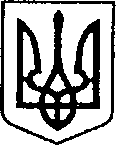 Ніжинська міська радаVІIІ скликанняПротокол № 3Засідання постійної комісії міської ради з питань соціально-економічного розвитку міста, підприємницької діяльності, дерегуляції, фінансів та бюджету01.12.2021р.Малий залГоловуючий:   Мамедов В.Х.Присутні члени комісії: Гомоляко А. О., Тимошик Д. М., Хоменко Ю.В., Безпалий О.В., Чернишева Л.О. Відсутні члени комісії:  Кушнір М. І.,Охонько С.М., Багнюк О.В.Присутні: Список присутніх додається.СЛУХАЛИ: Мамедова В.Х., голова комісії. Ознайомив присутніх з порядком денним засідання та запропонував його затвердити.Голосували: «За» – 6.Порядок денний:Про затвердження Програми інформатизації діяльності відділу з питань фізичної культури та спорту Ніжинської міської ради, затвердженої рішенням Ніжинської міської ради від 24 грудня 2019 року № 7-65/2019 рік» у новій редакції.Про затвердження бюджетних програм місцевого значення на 2021 рік.Різне.Розгляд питань порядку денногоПро розгляд проекту рішення «Про затвердження Програми інформатизації діяльності відділу з питань фізичної культури та спорту Ніжинської міської ради, затвердженої рішенням Ніжинської міської ради від 24 грудня 2019 року № 7-65/2019 рік» у новій редакції».СЛУХАЛИ: Мамедова В.Х., голова комісії, виніс на розгляд проект рішення /додається/.ВИСТУПИЛИ: Глушко П.В., начальник  відділу з питань фізичної культури та  спорту,  ознайомив присутніх зі змістом проекту рішення.ВИРІШИЛИ:Підтримати та рекомендувати для розгляду на черговому засіданні сесії міської  ради. ГОЛОСУВАЛИ:   « за» – 6, «проти» - 0,  «утримались» - 0 Про затвердження бюджетних програм місцевого значення на 2021 рік.СЛУХАЛИ: Мамедова В.Х., голова комісії, виніс на розгляд проект рішення /додається/.ВИСТУПИЛИ: Писаренко Л.В., начальник  фінансового управління, ознайомила з проектом рішення від п. №1; п.п.1.1., 1.2., 1.3., 1.4., 1.5., 1.6., 1.7., 1.8., 1.9., 1.10., 1.11., 1.12., 1.13., 1.14., 1.15., 1.16., 1.17., 1.18., 1.19., 1.20., 1.21., 1.22., 1.23., 1.24., 1.25., 1.26., 1.27., 1.28., 1.29., 1.30., 1.31., 1.32., 1.33., 1.34., 1.35., 1.36., 1.37., 1.38., 1.39., 1.40., 1.41., 1.42., 1.43., 1.44..Тимошик Д.М., Гомоляко А.О., Хоменко Ю.В., Ігнатюк О.Б., Гавриш Т.М., Філоненко Т.Г., Калініченко О.А., Чернишова Л.О., Дворнік Л.А., Деркач А.П., Безпалий О.В., взяли участь в обговоренні.ВИРІШИЛИ:1.Підтримати проект рішення від п. №1; п.п.1.1., 1.2., 1.3., 1.4., 1.5., 1.6., 1.7., 1.8., 1.9., 1.10., 1.11., 1.12., 1.13., 1.14., 1.15., 1.16., 1.17., 1.18., 1.19., 1.20., 1.21., 1.22., 1.23., 1.24., 1.25., 1.26., 1.27., 1.28., 1.29., 1.30., 1.31., 1.32., 1.33., 1.34., 1.35., 1.36., 1.37., 1.38., 1.39., 1.40., 1.41., 1.42., 1.43., 1.44.та рекомендувати для розгляду на черговому засіданні сесії міської ради.ГОЛОСУВАЛИ: «за – 6,  проти – 0, утримались - 0».СЛУХАЛИ: Мамедова В.Х., голова комісії, виніс пропозицію продовжити розгляд проектів рішення на наступному засіданні комісії.ВИСТУПИЛИ: Хоменко Ю.В., запропонував підтримати.ВИРІШИЛИ:Підтримати та продовжити розгляд  на наступному засіданні комісії.ГОЛОСУВАЛИ: «за – 6,  проти – 0, утримались - 0».Голова комісії                                                                                  В.Х.МамедовСекретар комісії                                                                              Л.О.Чернишова